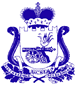 СОВЕТ ДЕПУТАТОВ  ПЕЧЕРСКОГО СЕЛЬСКОГО ПОСЕЛЕНИЯСМОЛЕНСКОГО РАЙОНА СМОЛЕНСКОЙ ОБЛАСТИЧЕТВЕРТОГО СОЗЫВАРЕШЕНИЕот 21 февраля 2022 года                                                                                        № 7О ходе отопительного сезона 2021-2022 гг.на территории муниципального образования Печерского сельского поселенияСмоленского района Смоленской областиРуководствуясь ст. 41 Устава муниципального образования Печерского сельского поселения Смоленского района Смоленской области, заслушав доклад директора МУП «Печерские коммунальные системы» Коваля Дмитрия Леонидовича, Совет депутатов Печерского сельского поселения Смоленского района Смоленской области          РЕШИЛ:         Доклад директора МУП «Печерские коммунальные системы» Коваля Дмитрия Леонидовича, о ходе отопительного сезона 2021-2022 гг. на территории муниципального образования Печерского сельского поселения Смоленского района Смоленской области принять к сведению.Глава муниципального образованияПечерского сельского поселения	Смоленского района Смоленской области                                      Ю.Л. Митрофанов